Name of Journal: World Journal of GastroenterologyManuscript NO: 43063Manuscript Type: CASE REPORTTertiary stent-in-stent for obstructing colorectal cancer: A case report and literature reviewVanella G et al. Long-lasting palliation of a metastatic cancerGiuseppe Vanella, Chiara Coluccio, Emilio Di Giulio, Daniela Assisi, Rocco LapentaGiuseppe Vanella, Chiara Coluccio, Emilio Di Giulio, Department of Digestive Endoscopy, Sant’Andrea Hospital, Sapienza University of Rome, Rome 00189, Italy Daniela Assisi, Rocco Lapenta, Department of Digestive Endoscopy, Regina Elena National Cancer Institute, Rome 00144, ItalyORCID number: Giuseppe Vanella (0000-0001-7280-1761); Chiara Coluccio (0000-0002-8791-7764); Emilio Di Giulio (0000-0002-5668-7863); Daniela Assisi (0000-0003-2853-8649); Rocco Lapenta (0000-0002-9361-1657).Authors contributions: Vanella G, Assisi D and Lapenta R were involved in the procedure and in concept of the report; Vanella G and Coluccio C were involved in retrieving useful information from clinical charts and writing the manuscript; Vanella G, Coluccio C and Di Giulio E were involved in literature review; Di Giulio E, Assisi D and Lapenta R were involved in critical revision of the manuscript; all authors had access and approved the last version of the manuscript. Informed consent statement: The patient gave informed consent prior to the procedure.Conflict-of-interest statement: The authors declare that they have no conflicts of interest.CARE Checklist (2016) statement: The authors have read the CARE Checklist (2016), and the manuscript was prepared and revised according to the CARE Checklist (2016).Open-Access: This article is an open-access article which was selected by an in-house editor and fully peer-reviewed by external reviewers. It is distributed in accordance with the Creative Commons Attribution Non Commercial (CC BY-NC 4.0) license, which permits others to distribute, remix, adapt, build upon this work non-commercially, and license their derivative works on different terms, provided the original work is properly cited and the use is non-commercial. See: http://creativecommons.org/licenses/by-nc/4.0/Manuscript source: Unsolicited manuscriptCorresponding author to: Emilio Di Giulio, MD, Professor, Department of Digestive Endoscopy, Sant’Andrea Hospital, Sapienza University of Rome, Via di Grottarossa 1035-1039, Rome 00189, Italy. emilio.digiulio@uniroma1.itTelephone: +39-6-33776151Fax: +39-6-33776692Received: October 29, 2018Peer-review started: October 30, 2018First decision: November 29, 2018Revised: December 5, 2018Accepted: December 13, 2018Article in press:Published online:Abstract BACKGROUNDSelf-expandable metal stents (SEMSs) are frequently used in the setting of palliation of occluding, inoperable colorectal cancer (CRC). Among possible complications of SEMS positioning, re-obstruction is the most frequent, and its management is controversial, potentially including secondary stent-in-stent placement, which has been poorly investigated. Moreover, the issue of secondary stent-in-stent re-obstruction and of more-than-two colonic stenting has never been assessed. We describe a case of tertiary SEMS-in-SEMS placement and we furthermore discuss our practice on the basis of available literature.CASE SUMMARYA 66 years old male with occluding and metastatic CRC was initially treated through the positioning of a SEMS, which had to be revised six months later when a symptomatic intra-stent tumor ingrowth was treated by a SEMS-in-SEMS. We hereby describe a further episode of intestinal occlusion due to recurrence of intra-stent tumor ingrowth that, despite several negative prognostic factors [splenic flexure location of the tumor, carcinomatosis with ascites, chemotherapy subsequently including bevacizumab and two previously positioned stents (1 SEMS and 1 SEMS-in-SEMS)] underwent successful management through the placement of a tertiary SEMS-in-SEMS, with immediate clinical benefit and no procedure-related adverse events after 150 d of post-procedural follow-up. This endoscopic management has permitted 27 mo of partial control of a metastatic disease without the need for chemotherapy discontinuation and, ultimately, a good quality of life until death.CONCLUSIONTertiary SEMS-in-SEMS is technically feasible, and seems to be a safe and effective option in case of recurrent SEMS obstruction. Key words: Bevacizumab; Colorectal neoplasms; Intestinal obstruction; Palliative care; Self expandable metallic stents; Case report© The Author(s) 2018. Published by Baishideng Publishing Group Inc. All rights reserved.Core tip: Endoscopic positioning of Self-expandable metal stents (SEMSs) has an established role in the palliation of obstructing metastatic colorectal cancers (CRCs). More controversial is the management of re-obstruction due to intrastent tumor ingrowth. In our case, a patient with obstructing, metastatic, carcinomatous CRC, primary palliated with SEMS placement, experienced two different episodes of intrastent tumor in growth during a long-lasting history of partial efficacy of chemotherapy including bevacizumab. Both these episodes were successfully treated through subsequent stent-in-stent placement, with immediate symptoms relief, no procedure-related complications (notwithstanding different negative prognostic factors), no need for chemotherapy discontinuation and, ultimately, a good quality of life. Vanella G, Coluccio C, Di Giulio E, Assisi D, Lapenta R. Tertiary stent-in-stent for obstructing colorectal cancer: A case report and literature review. World J Gastroenterol 2018; In pressINTRODUCTIONColorectal cancer (CRC) is one of the most commonly encountered neoplasm, especially in Western countries, with an increasing incidence during the last years[1,2]. More than a quarter of CRC patients are diagnosed with IV stage disease and about 10% of CRC patients present with large-bowel occlusion[3-5], whose management (endoscopic vs surgical) is still debated[3,6-8]. The application of self-expandable metal stents (SEMSs) for CRC obstruction has been increasingly used over time in the setting of palliation of inoperable cases, alternatively to an emergency surgery[9]. Surgical procedures are burdened by a high mortality rate in this setting[4,10,11], they are not oncologically indicated in advanced disease and require a time interval before undertaking chemotherapy[12], which represents the only possibility of disease control for these patients. On the contrary endoscopic procedures, despite being less invasive[13] and requiring shorter hospitalization[11,14-16], suffer from a suboptimal technical success rate (particularly for tortuous colorectal flexures[17]) and from the possibility of complications[6,10,17-22]: Colonic perforation (10%), stent migration (9%) and re-obstruction (18%)[10]. The issue of complications looks even more noteworthy when patients are candidate for chemotherapy with antiangiogenic agents (e.g., bevacizumab), a described risk factor for colonic perforation in the presence of a SEMS[23,24]. While some of the complications need to be treated by surgery, re-obstruction can be treated by stent-in-stent deployment[25], although technical success and clinical efficacy are scarcely reported but nevertheless lower than primary stenting[3,25]. Moreover, the issue of the stent-in-stent patency and the possible management of an additional intra-stent neoplastic ingrowth has never been assessed.We describe the case of a man with occluding splenic flexure CRC treated with SEMS positioning due to metastatic, carcinomatous disease, immediately starting chemotherapy after the first stent positioning. However, in two different occasions (6 mo and 22 mo after primary stenting) the patients experienced symptoms of a radiologically confirmed bowel occlusion due to endoscopically diagnosed intra-stent tumor ingrowth, while systemic disease was substantially under control with chemotherapy. Despite the presence of negative prognostic factors (splenic-flexure location, carcinomatosis, bevacizumab subsequently added to chemotherapy regimen, previously positioned SEMS and SEMS-in-SEMS), both 2 episodes were successfully treated with positioning of additional stent-in-stents, which allowed a substantial chemotherapy continuity and a lasting partial disease control of a carcinomatous disease.CASE PRESENTATIONA 66 years old man was diagnosed in March 2016 with occluding colonic cancer immediately proximal to and partially involving the splenic flexure. Because of the presence of liver metastasis and peritoneal carcinomatosis with ascites, a 22 mm/6 cm through-the-scope (TTS) SEMS (WallflexTM, Boston Scientific) was placed through the stenosis and chemotherapy with fluorouracil/folinic acid/irinotecan was immediately started. Six months later, an occluding intra-stent tumor ingrowth (with responsive systemic disease) was treated by the placement of a colonic stent-in-stent (22 mm/9 cm TTS SEMS; WallflexTM, Boston Scientific) and chemotherapy resumed 2 d after. After more than 1 year of substantial disease stability (but bevacizumab was added to chemotherapy regimen 18 mo after the diagnosis), the patient experienced symptoms of intestinal occlusion in January 2018 (+16 mo from the second stent). Physical examination revealed abdominal distension, hyper-tympanism on percussion, and tinkling bowel sounds. An abdominal X-ray showed ileocolic dilation proximal to the correctly located previous stents (Figure 1A) and colonoscopy showed new intrastent tumor ingrowth (Figure 2A). FINAL DIAGNOSISThe conclusive diagnosis was bowel occlusion due to intrastent tumor ingrowth in a patient with previously positioned multiple SEMS for the palliation of an obstructing, metastatic, carcinomatous CRC with partial disease control under chemotherapy including bevacizumab.TREATMENTConsidering the presence of carcinosis and ascites and the patient’s willingness to avoid a stoma, after multidisciplinary discussion and informed consent, a further TTS 22 mm/8 cm SEMS (Hanarostent®, M.I.Tech) was successfully positioned within the two previous stents (Figure 3), under fluoroscopic guidance and deep sedation.OUTCOME AND FOLLOW-UPDespite the stent opening appeared endoscopically not brilliant (Figure 2B), the patient experienced immediate relief of occlusive symptoms, the following X-ray showed no residual bowel dilation (Figure 1B) and chemotherapy was resumed 8 d after. No SEMS-related adverse events occurred until June 2018 (+150 d from the last procedure and +27 mo from diagnosis), when the patient died due systemic complications related to disease progression.DISCUSSIONThis 66 years old patient with metastatic, carcinomatous, occluding CRC, was successfully treated with multiple endoscopic procedures (1 SEMS and 2 SEMS-in-SEMS placements), without procedure-related complications and with clinical benefit, good quality of life and partial systemic disease control for more than 2 years.Some aspects made us to consider this case of interest for endoscopy, gastroenterology and oncology practitioners. First of all, to our knowledge, the possibility of positioning a third stent-in-stent for recurrent intrastent tumor ingrowth has never been considered and described. Moreover, some presumptive technical difficulties and negative prognostic factors[26] did not interfere with the success and the efficacy of the endoscopic palliation. As for example, a significantly lower technical success of SEMS placement[27] and patency after SEMS placement[25] has been demonstrated in patients with carcinomatosis (83% vs 93% for technical success[27] and 118 d vs 361 d for SEMS patency[25]), and carcinomatosis as well as the proximal location of the obstruction were found to be independent predictors of technical failure[27]. Moreover, concomitant chemotherapy with bevacizumab has been preliminary associated to increased perforation risk when compared to chemotherapy without bevacizumab and no chemotherapy[23,24,28-30]. However, in our case, neither the presence of peritoneal carcinomatosis with ascites nor the splenic flexure location nor the chemotherapy subsequently including bevacizumab affected the technical success and the lasting clinical benefits of the procedures. The patient has in fact remained asymptomatic, on a varied fibre-free diet and with an acceptable quality of life until death due to disease progression. In one study focusing on secondary stent-in-stent placement[25], the rate of technical success was not reported (patients with attempted but failed secondary SEMS placement were excluded), overall clinical success after secondary positioning was achieved in 75% of patients (which is lower than reported in the setting of primary stenting), and long-term clinical failure was reported in 52% of patients with initially successful secondary positioning. Also in that study, the presence of carcinomatosis was associated with reduced long-term clinical success. However, in our case, not even the presence of the two previously positioned SEMS hampered the successful positioning and clinical efficacy of the third stent-in-stent.The same authors also compared for the first time the clinical outcomes of an endoscopic re-stenting vs palliative surgery after a first stent failure due to malignant re-obstruction in 115 patients, demonstrating that among patients undergoing secondary SEMS placement the overall mortality rate and the median duration of hospital stay were significantly lower than in the surgery group, where instead the median lumen patency was higher (7.9 mo vs 3.4 mo for the stent patency); no significant differences were registered in overall and progression-free survival between the two groups[31]. In this scenario, we report one case with an extraordinary stent patency of 480 d after secondary stenting and of 150 d after tertiary stenting. All these data highlight the need for a cautious evaluation of the solution best suited for one specific patient with stent re-obstruction. CONCLUSION In this case, despite the presence of negative prognostic factors and technical difficulties, tertiary stenting was technically successful and the patient experienced immediate relief of symptoms, has not encountered any SEMS-related adverse event and has maintained a good quality of life during the 150 d following the last stent positioning, without the need for chemotherapy discontinuation. Even if evidence on multiple stenting is controversial and experiences of tertiary stent-in-stenting are lacking, this report suggests that in patients with recurrent intra-stent tumor ingrowth the positioning of a third stent-in-stent should at least be considered and might be a reasonable and effective option. Further research are needed to confirm the safety and reproducibility of this approach compared with surgical options, not only in terms of technical feasibility, but mainly focusing on quality of life and long-term outcomes. EXPERIENCES AND LESSONSSEMS positioning is an established treatment for the palliation of occluding unresectable CRCs.Even in the presence of negative prognostic factors, the feasibility of endoscopic palliation may be discussed in multidisciplinary tumor boards of facilities with high endoscopic expertise and prompt surgical back-up. SEMS re-obstruction is the most frequent complication of the endoscopic palliation of occluding CRCs and SEMS-in-SEMS placement has proven to be a valid option in this setting. Even after secondary failure of a SEMS-in-SEMS due to recurrent tumor ingrowth, a tertiary SEMS-in-SEMS placement is technically feasible and might be an option in referral centres.ACKNOWLEDGMENTS	The authors would like to thank the nursing staff of the Endoscopy Unit and the medical staff of Oncological Division of Regina Elena Cancer Institute which has collaborated in retrieving clinical information during the procedure and during patient’s follow-up. REFERENCES1 Siegel RL, Miller KD, Jemal A. Cancer statistics, 2018. CA Cancer J Clin 2018; 68: 7-30 [PMID: 29313949 DOI: 10.3322/caac.21442]2 Bray F, Ferlay J, Soerjomataram I, Siegel RL, Torre LA, Jemal A. Global cancer statistics 2018: GLOBOCAN estimates of incidence and mortality worldwide for 36 cancers in 185 countries. CA Cancer J Clin 2018; 68: 394-424 [PMID: 30207593 DOI: 10.3322/caac.21492]3 van Hooft JE, van Halsema EE, Vanbiervliet G, Beets-Tan RG, DeWitt JM, Donnellan F, Dumonceau JM, Glynne-Jones RG, Hassan C, Jiménez-Perez J, Meisner S, Muthusamy VR, Parker MC, Regimbeau JM, Sabbagh C, Sagar J, Tanis PJ, Vandervoort J, Webster GJ, Manes G, Barthet MA, Repici A; European Society of Gastrointestinal Endoscopy (ESGE). Self-expandable metal stents for obstructing colonic and extracolonic cancer: European Society of Gastrointestinal Endoscopy (ESGE) Clinical Guideline. Gastrointest Endosc 2014; 80: 747-761.e1-e75 [PMID: 25436393 DOI: 10.1016/j.gie.2014.09.018]4 Jullumstrø E, Wibe A, Lydersen S, Edna TH. Colon cancer incidence, presentation, treatment and outcomes over 25 years. Colorectal Dis 2011; 13: 512-518 [PMID: 20128833 DOI: 10.1111/j.1463-1318.2010.02191.x]5 Cheynel N, Cortet M, Lepage C, Benoit L, Faivre J, Bouvier AM. Trends in frequency and management of obstructing colorectal cancers in a well-defined population. Dis Colon Rectum 2007; 50: 1568-1575 [PMID: 17687610 DOI: 10.1007/s10350-007-9007-4]6 Frago R, Ramirez E, Millan M, Kreisler E, del Valle E, Biondo S. Current management of acute malignant large bowel obstruction: a systematic review. Am J Surg 2014; 207: 127-138 [PMID: 24124659 DOI: 10.1016/j.amjsurg.2013.07.027]7 Ribeiro IB, Bernardo WM, Martins BDC, de Moura DTH, Baba ER, Josino IR, Miyahima NT, Coronel Cordero MA, Visconti TAC, Ide E, Sakai P, de Moura EGH. Colonic stent versus emergency surgery as treatment of malignant colonic obstruction in the palliative setting: a systematic review and meta-analysis. Endosc Int Open 2018; 6: E558-E567 [PMID: 29756013 DOI: 10.1055/a-0591-2883]8 Fugazza A, Galtieri PA, Repici A. Using stents in the management of malignant bowel obstruction: the current situation and future progress. Expert Rev Gastroenterol Hepatol 2017; 11: 633-641 [PMID: 28325090 DOI: 10.1080/17474124.2017.1309283]9 Sagar J. Role of colonic stents in the management of colorectal cancers. World J Gastrointest Endosc 2016; 8: 198-204 [PMID: 26962401 DOI: 10.4253/wjge.v8.i4.198]10 Zhao XD, Cai BB, Cao RS, Shi RH. Palliative treatment for incurable malignant colorectal obstructions: a meta-analysis. World J Gastroenterol 2013; 19: 5565-5574 [PMID: 24023502 DOI: 10.3748/wjg.v19.i33.5565]11 Vemulapalli R, Lara LF, Sreenarasimhaiah J, Harford WV, Siddiqui AA. A comparison of palliative stenting or emergent surgery for obstructing incurable colon cancer. Dig Dis Sci 2010; 55: 1732-1737 [PMID: 19693667 DOI: 10.1007/s10620-009-0945-7]12 Súarez J, Jiménez J, Vera R, Tarifa A, Balén E, Arrazubi V, Vila J, Lera JM. Stent or surgery for incurable obstructive colorectal cancer: an individualized decision. Int J Colorectal Dis 2010; 25: 91-96 [PMID: 19859722 DOI: 10.1007/s00384-009-0814-z]13 Law WL, Choi HK, Chu KW. Comparison of stenting with emergency surgery as palliative treatment for obstructing primary left-sided colorectal cancer. Br J Surg 2003; 90: 1429-1433 [PMID: 14598426 DOI: 10.1002/bjs.4311]14 Fiori E, Lamazza A, De Cesare A, Bononi M, Volpino P, Schillaci A, Cavallaro A, Cangemi V. Palliative management of malignant rectosigmoidal obstruction. Colostomy vs endoscopic stenting. A randomized prospective trial. Anticancer Res 2004; 24: 265-268 [PMID: 15015606]15 Carne PW, Frye JN, Robertson GM, Frizelle FA. Stents or open operation for palliation of colorectal cancer: a retrospective, cohort study of perioperative outcome and long-term survival. Dis Colon Rectum 2004; 47: 1455-1461 [PMID: 15486741 DOI: 10.1007/s10350-004-0624-x]16 Tomiki Y, Watanabe T, Ishibiki Y, Tanaka M, Suda S, Yamamoto T, Sakamoto K, Kamano T. Comparison of stent placement and colostomy as palliative treatment for inoperable malignant colorectal obstruction. Surg Endosc 2004; 18: 1572-1577 [PMID: 15931483 DOI: 10.1007/s00464-004-8106-8]17 Liang TW, Sun Y, Wei YC, Yang DX. Palliative treatment of malignant colorectal obstruction caused by advanced malignancy: a self-expanding metallic stent or surgery? A system review and meta-analysis. Surg Today 2014; 44: 22-33 [PMID: 23893158 DOI: 10.1007/s00595-013-0665-7]18 Sebastian S, Johnston S, Geoghegan T, Torreggiani W, Buckley M. Pooled analysis of the efficacy and safety of self-expanding metal stenting in malignant colorectal obstruction. Am J Gastroenterol 2004; 99: 2051-2057 [PMID: 15447772 DOI: 10.1111/j.1572-0241.2004.40017.x]19 van Hooft JE, Fockens P, Marinelli AW, Timmer R, van Berkel AM, Bossuyt PM, Bemelman WA; Dutch Colorectal Stent Group. Early closure of a multicenter randomized clinical trial of endoscopic stenting versus surgery for stage IV left-sided colorectal cancer. Endoscopy 2008; 40: 184-191 [PMID: 18322873 DOI: 10.1055/s-2007-995426]20 Xinopoulos D, Dimitroulopoulos D, Theodosopoulos T, Tsamakidis K, Bitsakou G, Plataniotis G, Gontikakis M, Kontis M, Paraskevas I, Vassilobpoulos P, Paraskevas E. Stenting or stoma creation for patients with inoperable malignant colonic obstructions? Results of a study and cost-effectiveness analysis. Surg Endosc 2004; 18: 421-426 [PMID: 14735348 DOI: 10.1007/s00464-003-8109-x]21 Fernández-Esparrach G, Bordas JM, Giráldez MD, Ginès A, Pellisé M, Sendino O, Martínez-Pallí G, Castells A, Llach J. Severe complications limit long-term clinical success of self-expanding metal stents in patients with obstructive colorectal cancer. Am J Gastroenterol 2010; 105: 1087-1093 [PMID: 19935785 DOI: 10.1038/ajg.2009.660]22 Sousa M, Pinho R, Proença L, Silva J, Ponte A, Rodrigues J, Carvalho J. Predictors of Complications and Mortality in Patients with Self-Expanding Metallic Stents for the Palliation of Malignant Colonic Obstruction. GE Port J Gastroenterol 2017; 24: 122-128 [PMID: 28848796 DOI: 10.1159/000452697]23 Imbulgoda A, MacLean A, Heine J, Drolet S, Vickers MM. Colonic perforation with intraluminal stents and bevacizumab in advanced colorectal cancer: retrospective case series and literature review. Can J Surg 2015; 58: 167-171 [PMID: 25799132 DOI: 10.1503/cjs.013014]24 van Halsema EE, van Hooft JE, Small AJ, Baron TH, García-Cano J, Cheon JH, Lee MS, Kwon SH, Mucci-Hennekinne S, Fockens P, Dijkgraaf MG, Repici A. Perforation in colorectal stenting: a meta-analysis and a search for risk factors. Gastrointest Endosc 2014; 79: 970-982.e7; quiz 983.e2, 983.e5 [PMID: 24650852 DOI: 10.1016/j.gie.2013.11.038]25 Yoon JY, Jung YS, Hong SP, Kim TI, Kim WH, Cheon JH. Outcomes of secondary stent-in-stent self-expandable metal stent insertion for malignant colorectal obstruction. Gastrointest Endosc 2011; 74: 625-633 [PMID: 21762906 DOI: 10.1016/j.gie.2011.05.025]26 Kuwai T, Yamaguchi T, Imagawa H, Yoshida S, Isayama H, Matsuzawa T, Yamada T, Saito S, Shimada M, Hirata N, Sasaki T, Koizumi K, Maetani I, Saida Y. Factors related to difficult self-expandable metallic stent placement for malignant colonic obstruction: A post-hoc analysis of a multicenter study across Japan. Dig Endosc 2018 [PMID: 30113095 DOI: 10.1111/den.13260]27 Yoon JY, Jung YS, Hong SP, Kim TI, Kim WH, Cheon JH. Clinical outcomes and risk factors for technical and clinical failures of self-expandable metal stent insertion for malignant colorectal obstruction. Gastrointest Endosc 2011; 74: 858-868 [PMID: 21862005 DOI: 10.1016/j.gie.2011.05.044]28 Manes G, de Bellis M, Fuccio L, Repici A, Masci E, Ardizzone S, Mangiavillano B, Carlino A, Rossi GB, Occhipinti P, Cennamo V. Endoscopic palliation in patients with incurable malignant colorectal obstruction by means of self-expanding metal stent: analysis of results and predictors of outcomes in a large multicenter series. Arch Surg 2011; 146: 1157-1162 [PMID: 22006874 DOI: 10.1001/archsurg.2011.233]29 Small AJ, Coelho-Prabhu N, Baron TH. Endoscopic placement of self-expandable metal stents for malignant colonic obstruction: long-term outcomes and complication factors. Gastrointest Endosc 2010; 71: 560-572 [PMID: 20189515 DOI: 10.1016/j.gie.2009.10.012]30 Cennamo V, Fuccio L, Mutri V, Minardi ME, Eusebi LH, Ceroni L, Laterza L, Ansaloni L, Pinna AD, Salfi N, Martoni AA, Bazzoli F. Does stent placement for advanced colon cancer increase the risk of perforation during bevacizumab-based therapy? Clin Gastroenterol Hepatol 2009; 7: 1174-1176 [PMID: 19631290 DOI: 10.1016/j.cgh.2009.07.015]31 Yoon JY, Park SJ, Hong SP, Kim TI, Kim WH, Cheon JH. Outcomes of secondary self-expandable metal stents versus surgery after delayed initial palliative stent failure in malignant colorectal obstruction. Digestion 2013; 88: 46-55 [PMID: 23880524 DOI: 10.1159/000351208]P-Reviewer: Iliescu EL, Sipos F S-Editor: Wang XJL-Editor: E-Editor:Specialty type: Gastroenterology and hepatologyCountry of origin: ItalyPeer-review report classificationGrade A (Excellent): 0Grade B (Very good): BGrade C (Good): CGrade D (Fair): 0Grade E (Poor): 0A							 B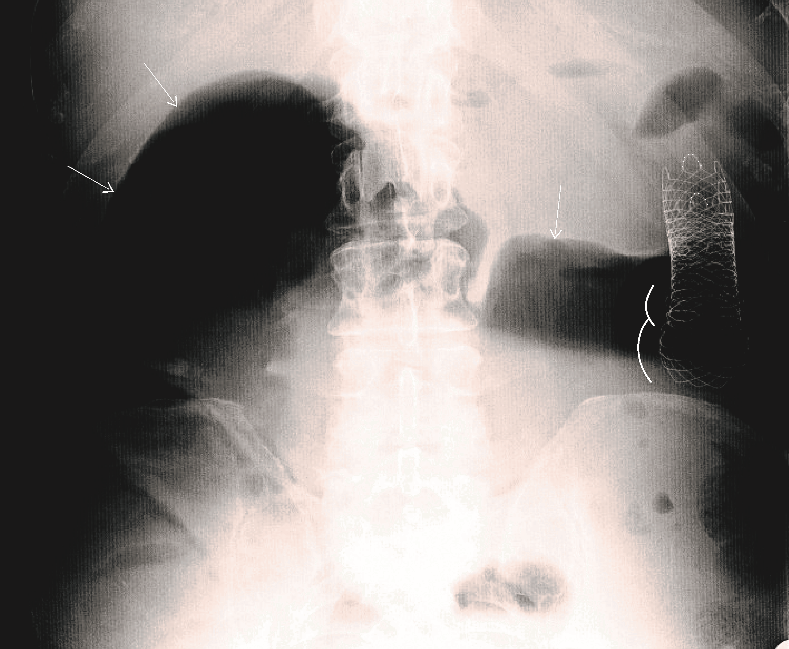 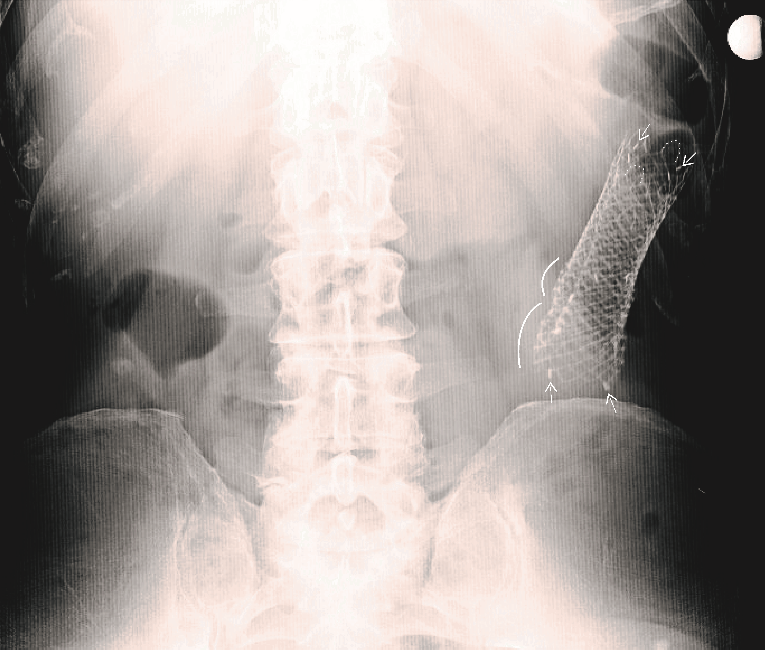 Figure 1 Abdominal X-ray before and after the positioning of the third stent. A: Large bowel massive distention (long arrows) without apparent stent migration; curves highlight the profiles of proximal edges of the first and second previously placed stents; B: The third stent placed within the two previously placed stents (short arrows indicating some of the radiopaque markers), with detention of proximal loops.A						 B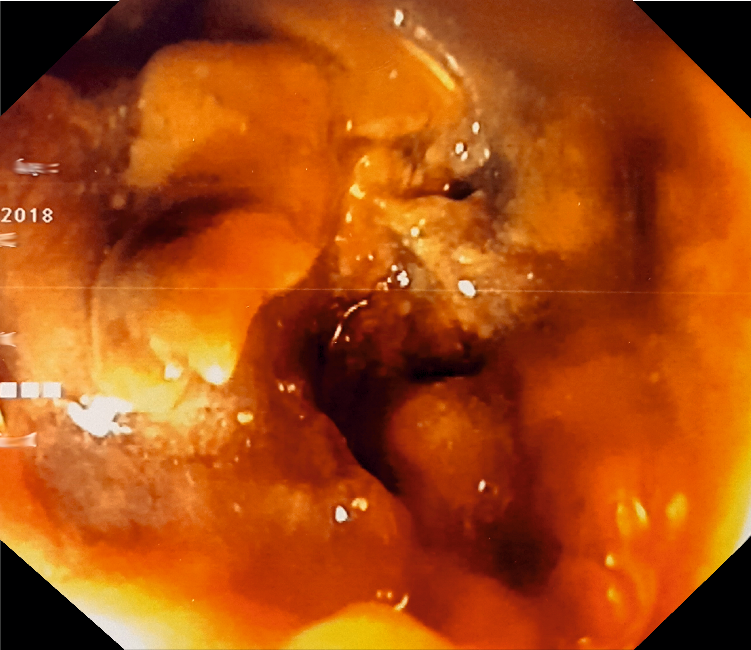 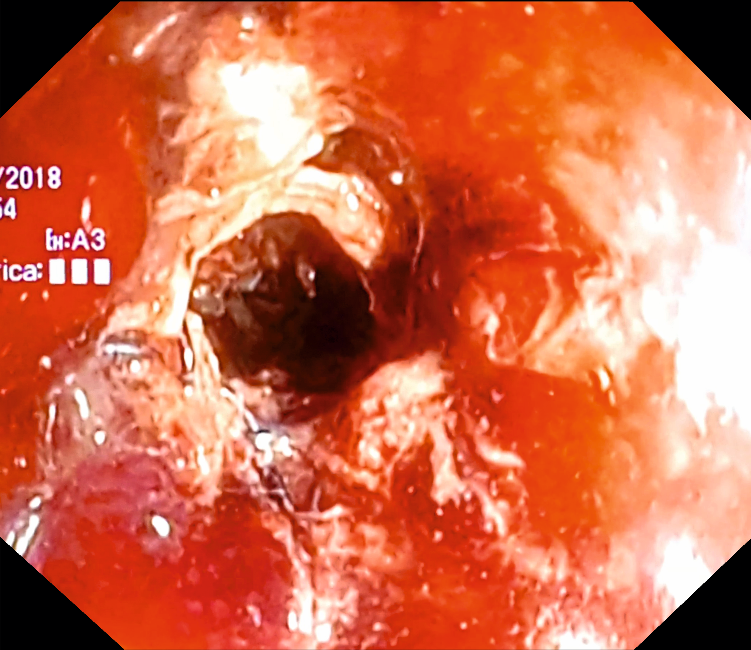 Figure 2 Endoscopic appearance of the neoplastic stenosis before and after the third stent. A: Tumor ingrowth inside the two completely hidden previously placed stents; B: A small diameter hole inside the stenotic tract immediately after the deployment of the third stent.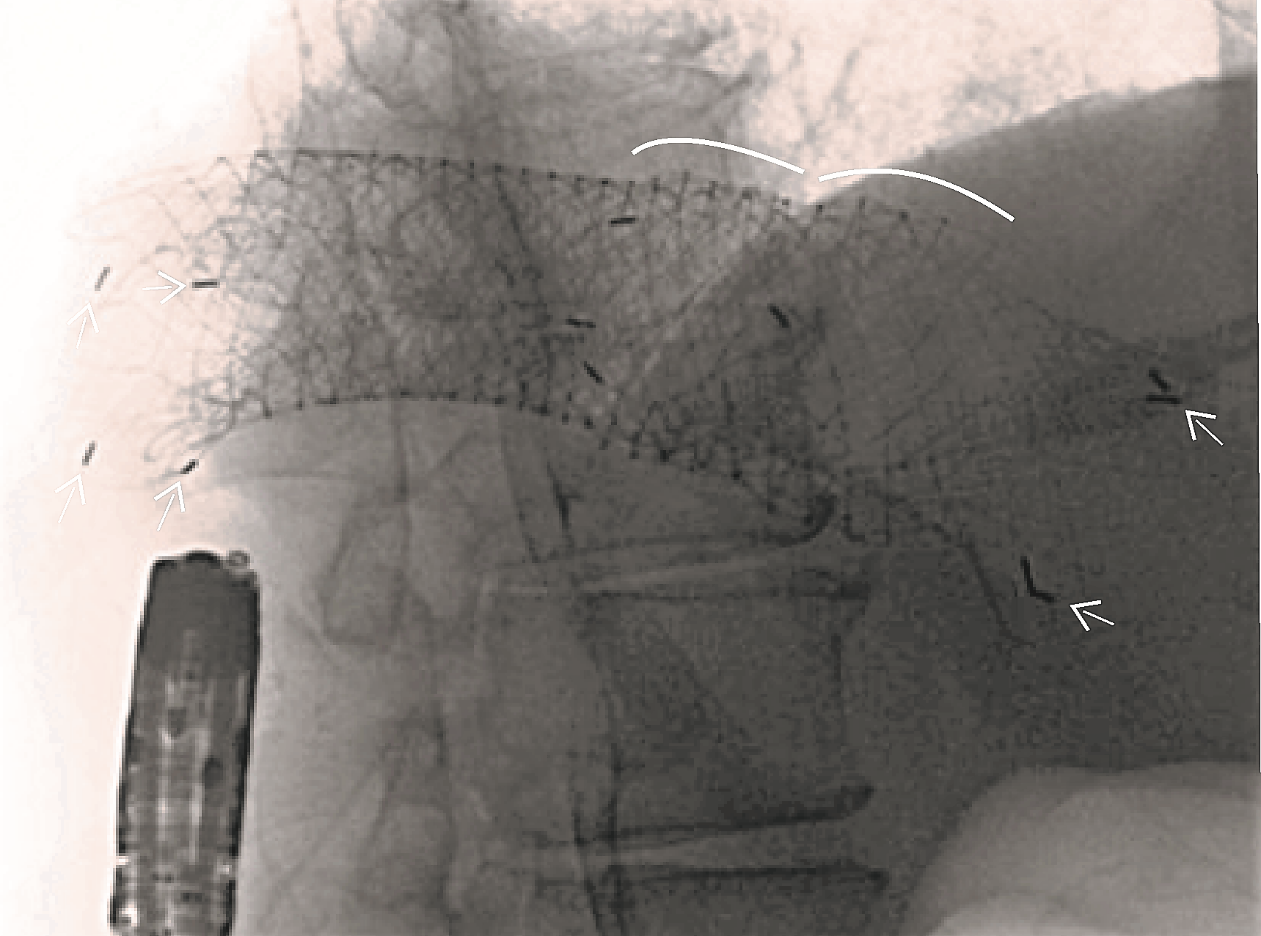 Figure 3 Intraprocedural radiological appearance of the three stents bypassing the lesion above splenic flexure. Curves highlight proximal edges of the first and second previously placed stents; arrows indicate some of the radiopaque markers of the third just positioned and gradually expanding stent.